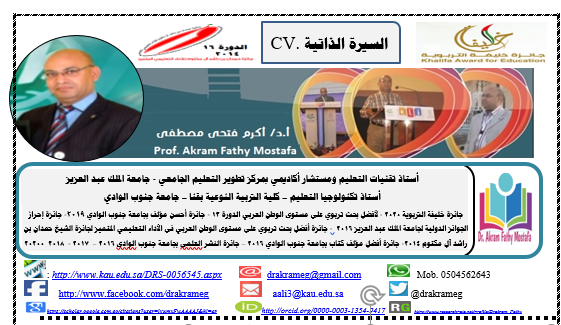 جائزة خليفة التربوية 2020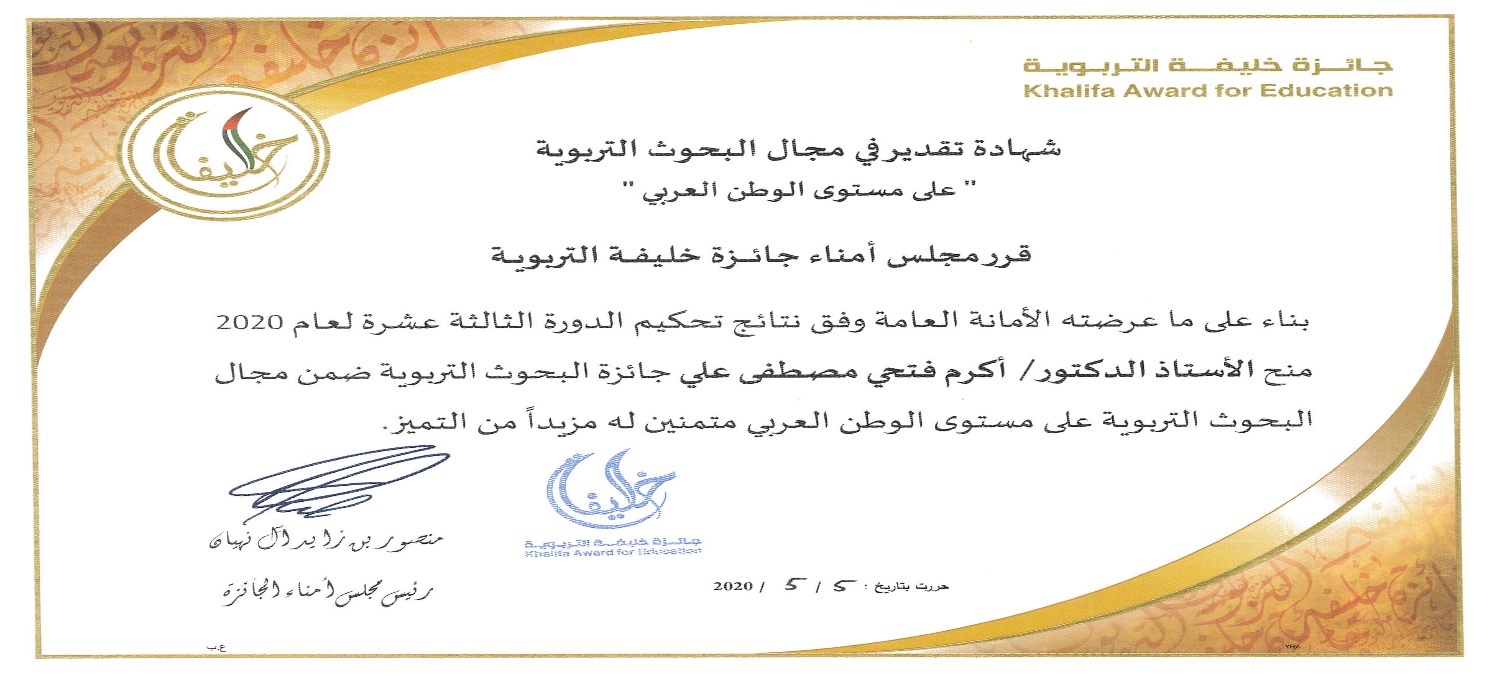 جائزة أحسن مؤلف لعام 2019 على مستوى جامعة جنوب الوادى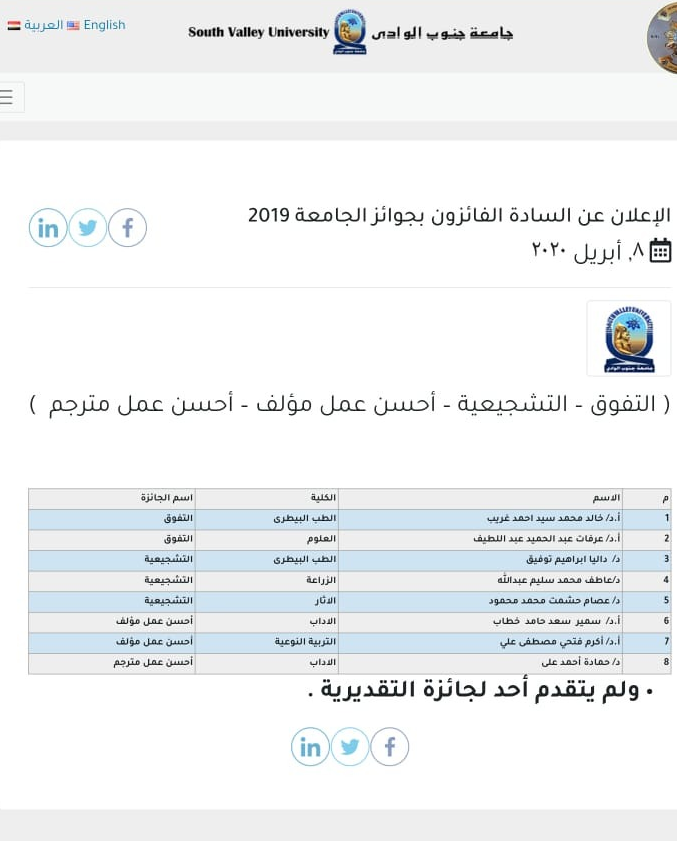 جائزة النشر الدولي من جامعة جنوب الوادي لعام 2018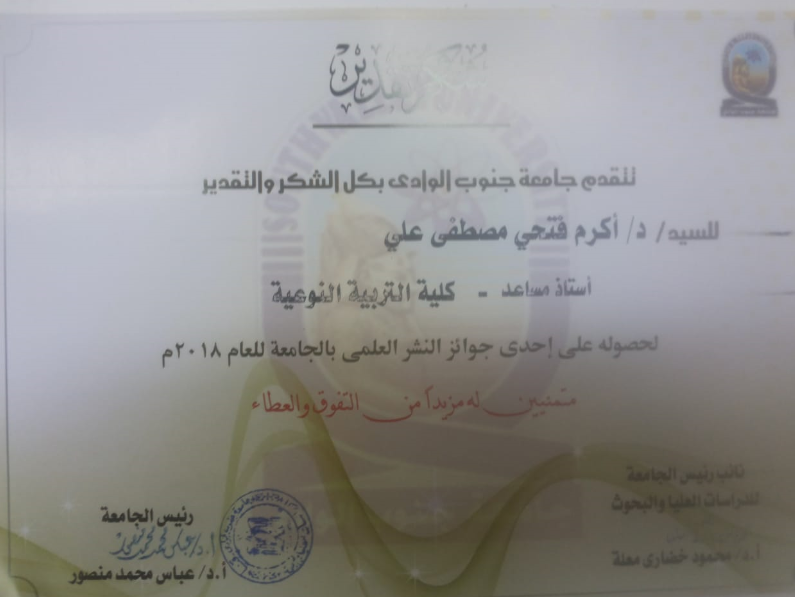 جائزة إحراز الجوائز الدولية لجامعة الملك عبد العزيز للعام 2016 : عمادة البحث العلمى 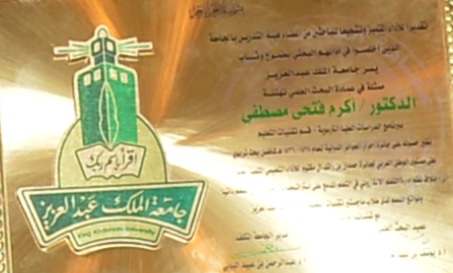 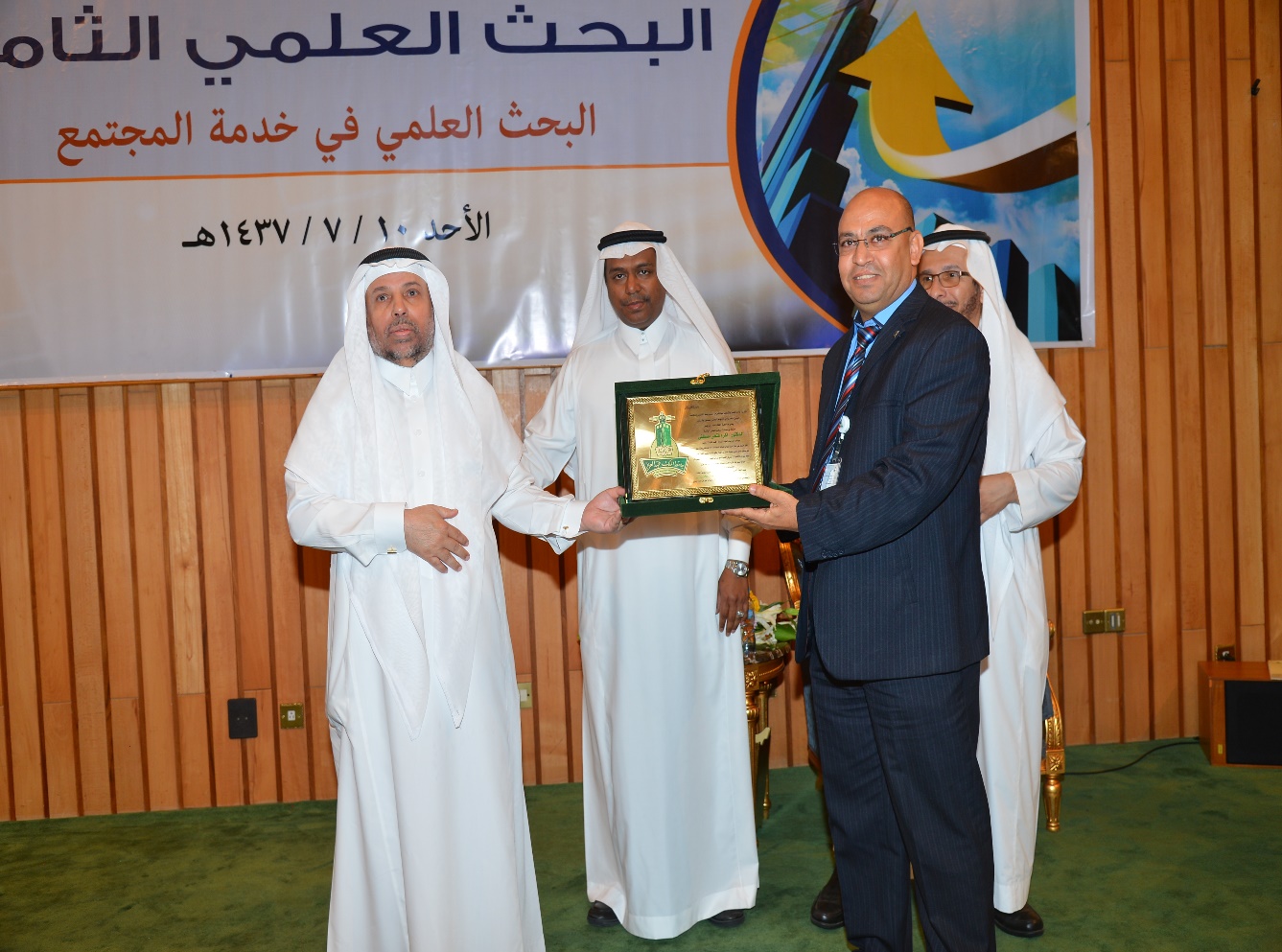 جائزة أفضل مؤلف بجامعة جنوب الوادي للعام 2016 عن كتاب التطبيقات الذكية في الممارسات التعليمية : عمان : دار أمواج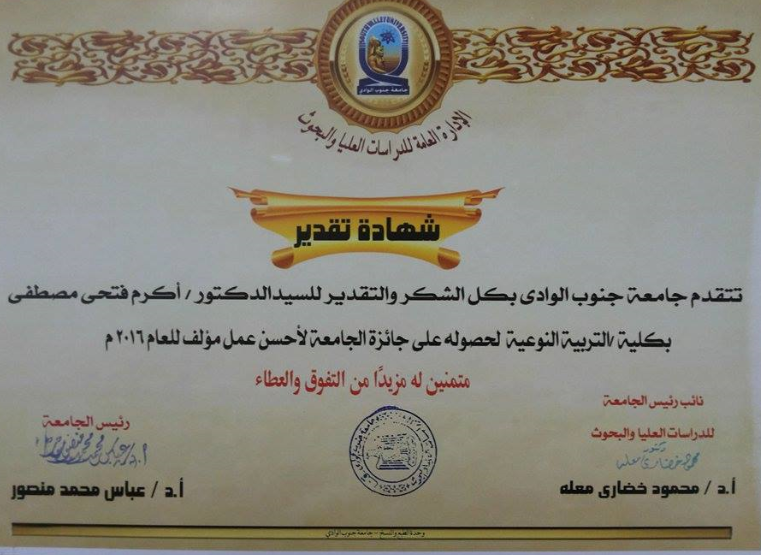 جائزة أفضل بحث تربوي على مستوى الوطن العربي فى الأداء التعليمي المتميز لجائزة الشيخ حمدان بن راشد آل مكتوم 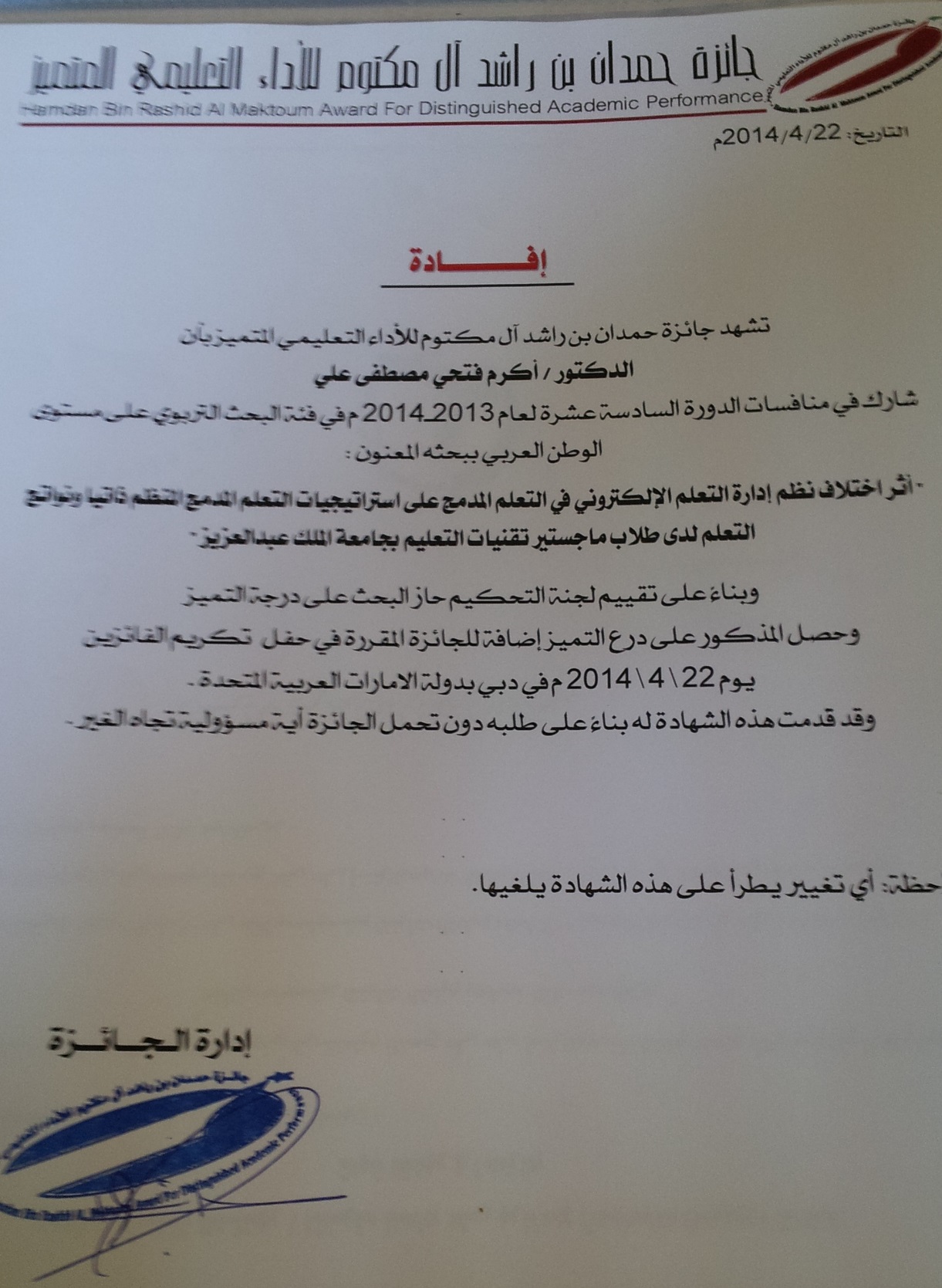 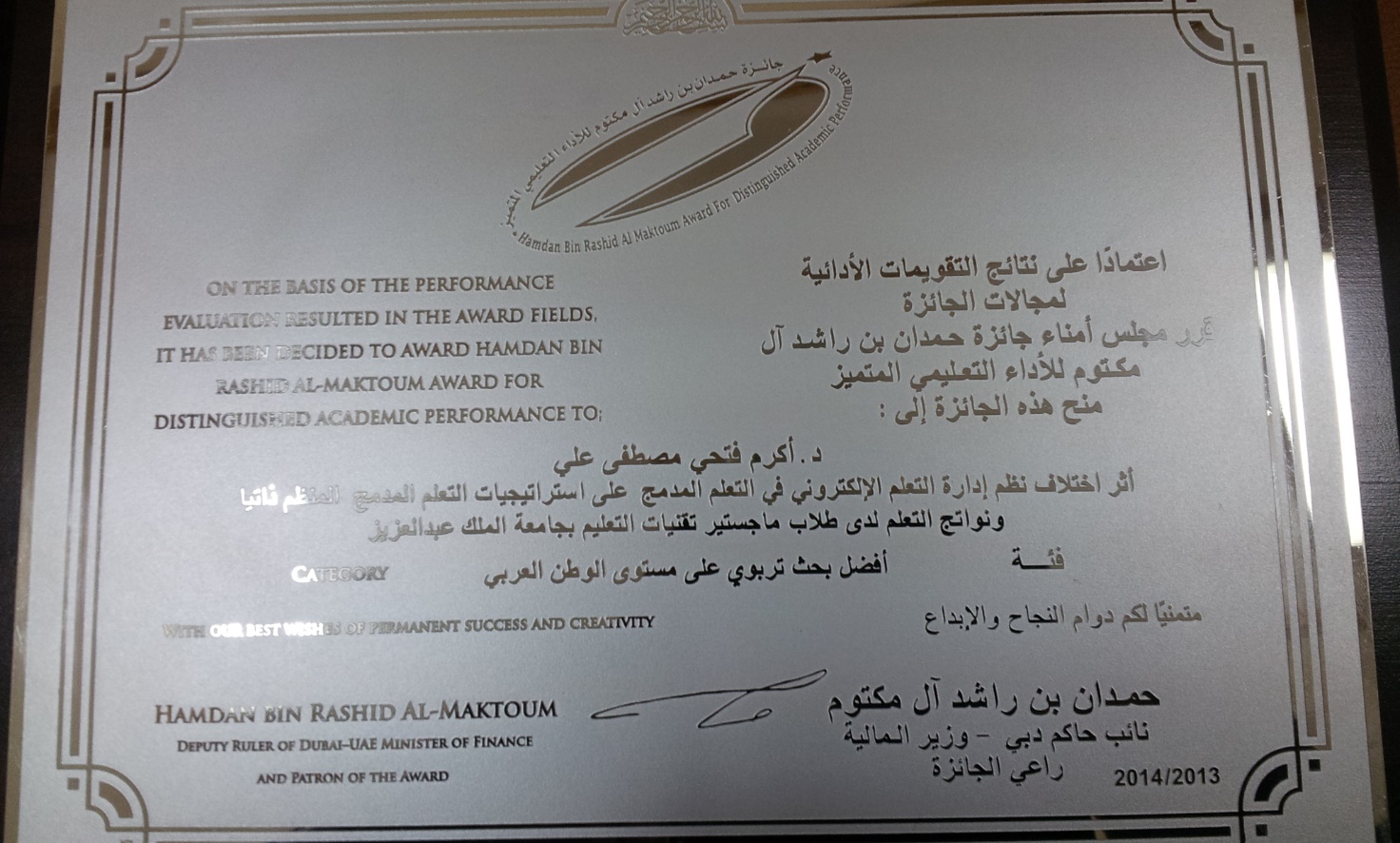 أكرم فتحي مصطفى (2019). التطبيقات والمنصات السحابية: حلول تعليمية. عمان: دار الوراق للطباعة والنشر والتوزيع – الكتاب حاصل على جائزة أحسن مؤلف على مستوى جامعة جنوب الوادي 2019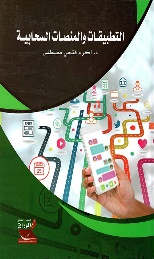 أكرم فتحي مصطفى (2018). تطبيقات إدارة التعلم بالهواتف الذكية. جدة: مركز النشر العلمي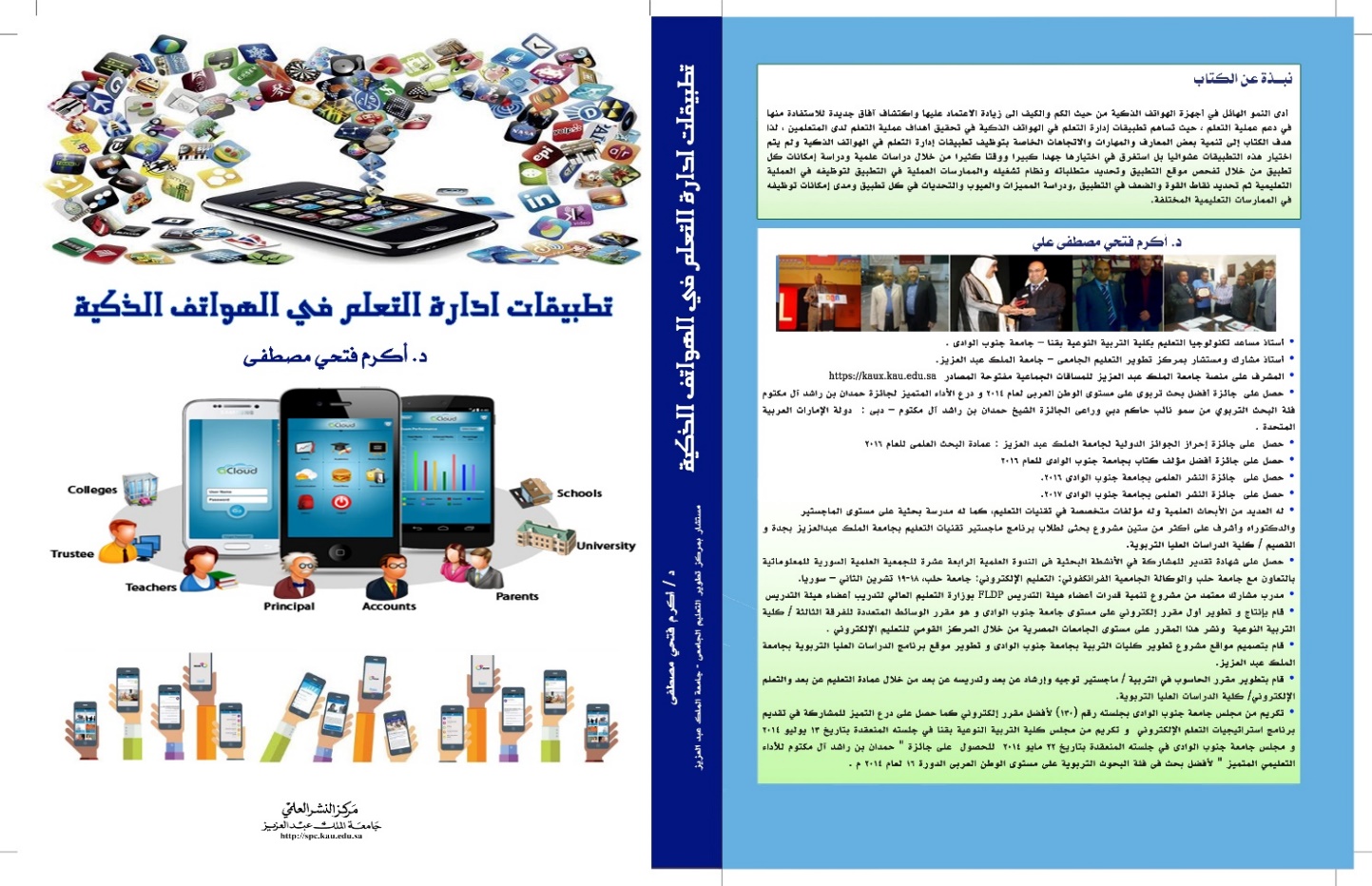 أكرم فتحي مصطفى (2018). البرامج والتطبيقات اللوجستية في التعلم المنتشر. جدة: مركز النشر العلمى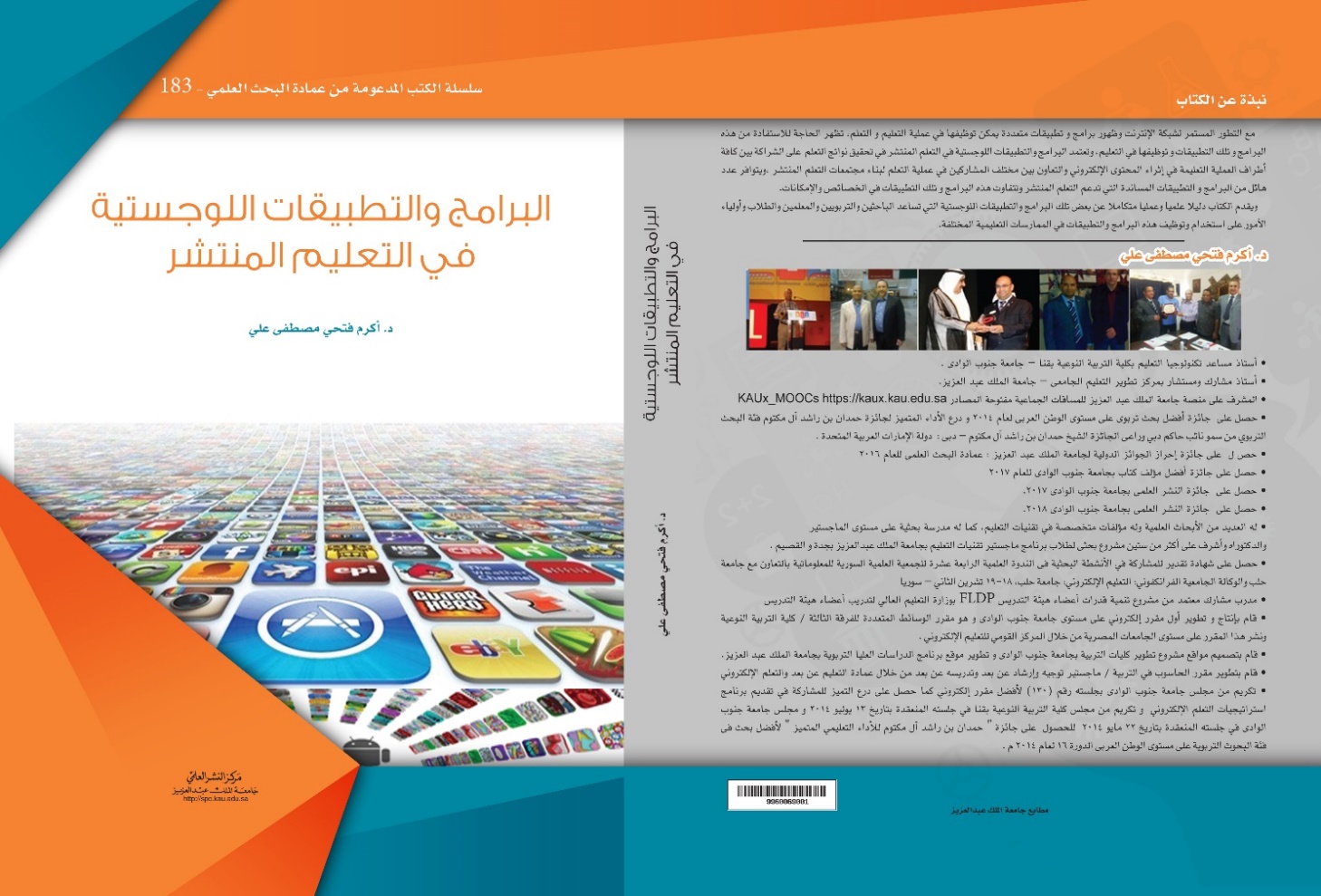 أكرم فتحي مصطفى (2017). الاختبارات البنائية الالكترونية. ألمانيا: مؤسسة نور للطباعة والنشر والتوزيع. 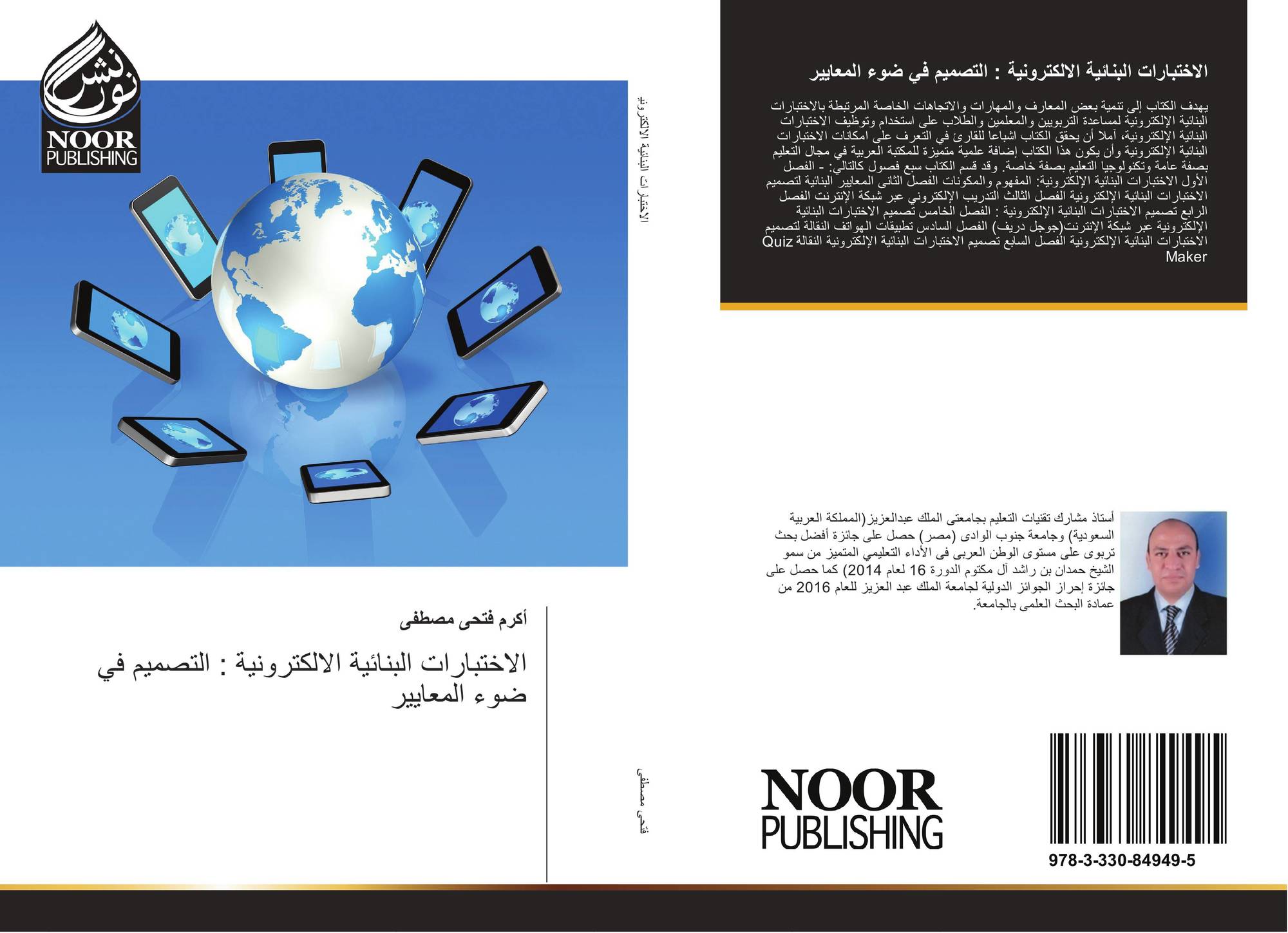 أكرم فتحي مصطفى (2016). التطبيقات الذكية في الممارسات التعليمية. عمان: دار أمواج للطباعة والنشر والتوزيع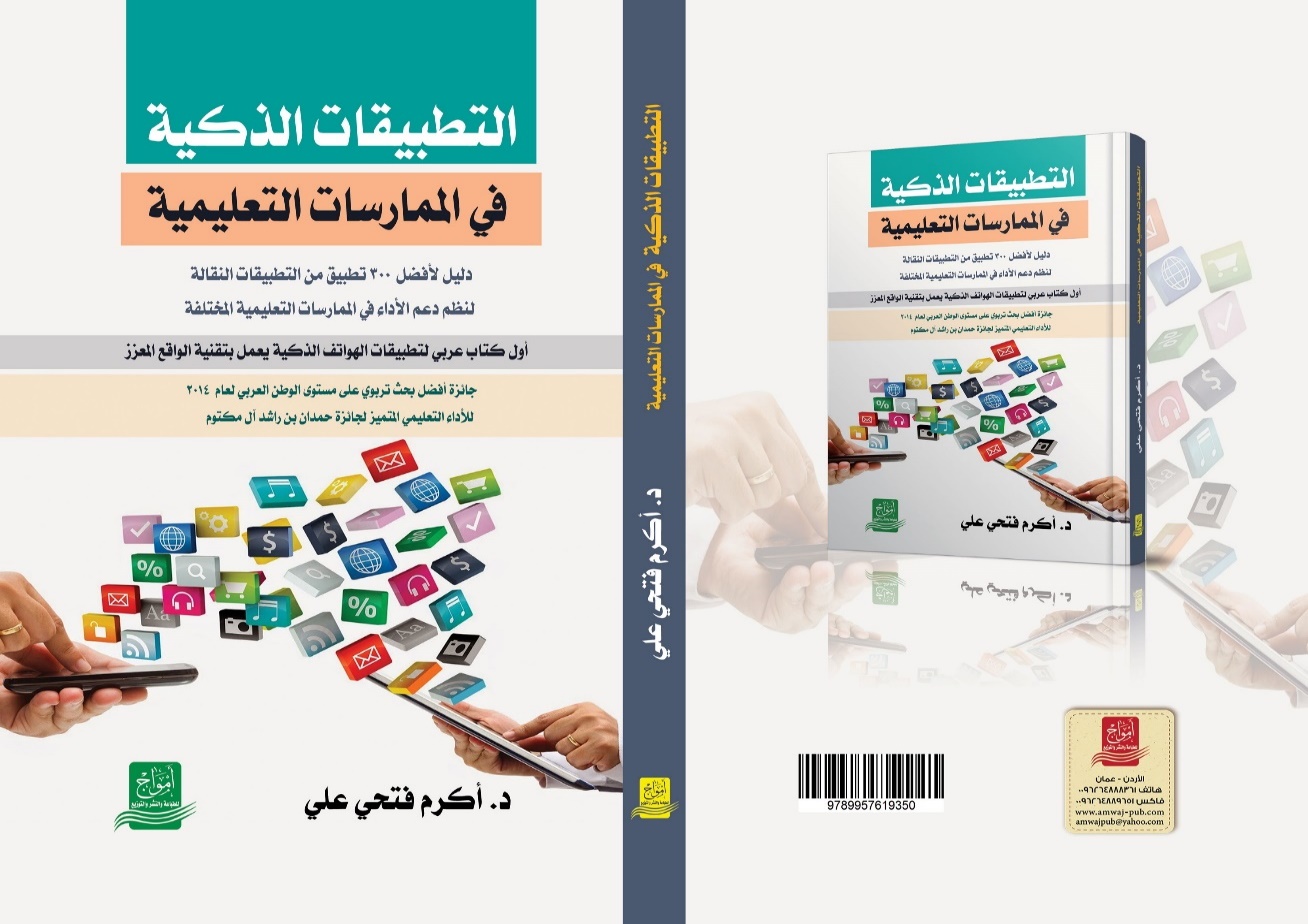 أكرم فتحي مصطفى (2015). الإنترنت والتعليم: الإنترنت والتعليم: توجهات تقنية وممارسات تعليمية في بيئات التعلم الإلكترونية (الجزء الأول). جدة: مركز النشر العلمي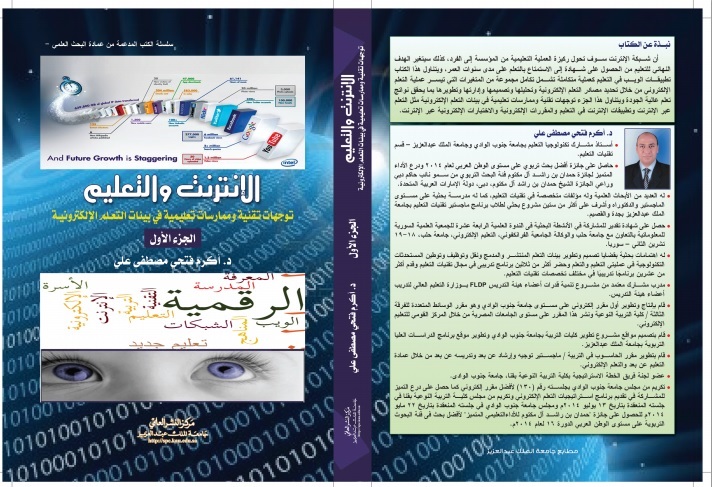 أكرم فتحي مصطفى (2015). الإنترنت والتعليم: مفاهيم مستحدثة ورؤى متجددة و تطبيقات عملية عبر أجيال الويب التعليمية(الجزء الثاني) . جدة : مركز النشر العلمي . 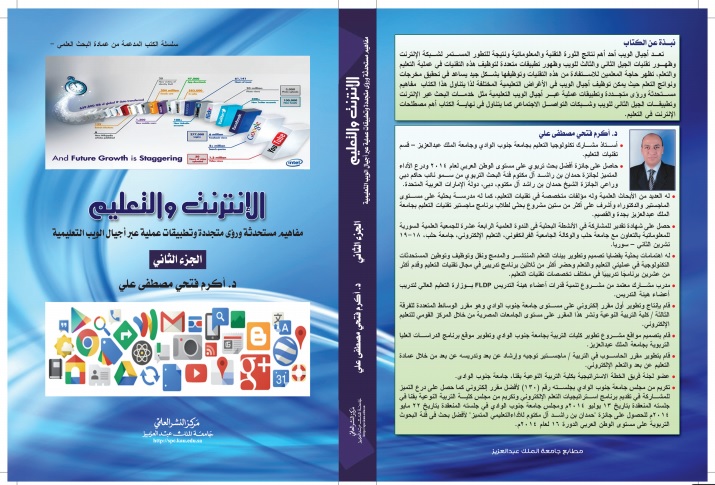 أكرم فتحي مصطفى (2014). أفضل بحث تربوي على مستوى الوطن العربي الدورة 16، دبى: جائزة حمدان بن راشد أل مكتوم للأداء التعليمي المتميز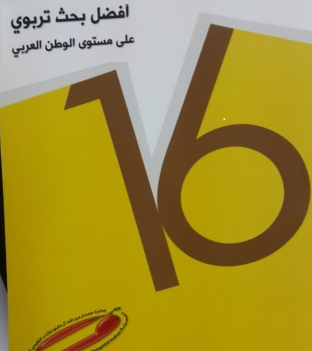 أكرم فتحي مصطفى (2008). الوسائط المتعددة التفاعلية، القاهرة: عالم الكتب.أكرم فتحي مصطفى (2006). إنتاج مواقع الإنترنت التعليمية، رؤية ونماذج تعليمية معاصرة فى التعلم عبر الإنترنت، القاهرة: عالم الكتب.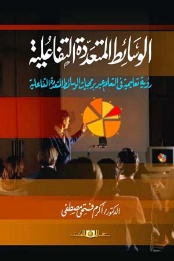 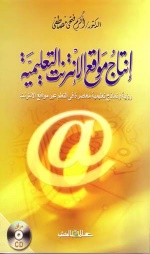 